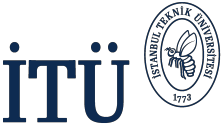 Ders Planı COURSE PLANDersin Fizik Mühendisliği Öğrenci Çıktılarıyla İlişkisiÖlçek:	    1: Az,    2: Kısmi,    3: Tam Relationship of the Course to Mathematical Engineering Student OutcomesScaling:	        1: Little,    2: Partial,    3: Full Ders kaynakları ve Başarı değerlendirme sistemi (Course materials and Assessment criteria)Dersin Adı:   Katıların Optik ÖzellikleriDersin Adı:   Katıların Optik ÖzellikleriDersin Adı:   Katıların Optik ÖzellikleriDersin Adı:   Katıların Optik ÖzellikleriDersin Adı:   Katıların Optik ÖzellikleriDersin Adı:   Katıların Optik ÖzellikleriCourse Name:  Optical Properties of Solids  Course Name:  Optical Properties of Solids  Course Name:  Optical Properties of Solids  Course Name:  Optical Properties of Solids  Course Name:  Optical Properties of Solids  Course Name:  Optical Properties of Solids  Course Name:  Optical Properties of Solids  Kod(Code)Yarıyıl(Semester)Yarıyıl(Semester)Kredi(Local Credits)Kredi(Local Credits)AKTS Kredi(ECTS Credits)AKTS Kredi(ECTS Credits)AKTS Kredi(ECTS Credits)Ders Uygulaması,  Saat/Hafta(Course Implementation, Hours/Week)Ders Uygulaması,  Saat/Hafta(Course Implementation, Hours/Week)Ders Uygulaması,  Saat/Hafta(Course Implementation, Hours/Week)Ders Uygulaması,  Saat/Hafta(Course Implementation, Hours/Week)Ders Uygulaması,  Saat/Hafta(Course Implementation, Hours/Week)Kod(Code)Yarıyıl(Semester)Yarıyıl(Semester)Kredi(Local Credits)Kredi(Local Credits)AKTS Kredi(ECTS Credits)AKTS Kredi(ECTS Credits)AKTS Kredi(ECTS Credits)Ders (Theoretical)Ders (Theoretical)Uygulama(Tutorial)Uygulama(Tutorial)Laboratuar(Laboratory)FIZ474/FIZ474E883344433000Bölüm / Program(Department/Program)Bölüm / Program(Department/Program)  Fizik Mühendisliği Bölümü /  Physics Engineering Department  Fizik Mühendisliği Bölümü /  Physics Engineering Department  Fizik Mühendisliği Bölümü /  Physics Engineering Department  Fizik Mühendisliği Bölümü /  Physics Engineering Department  Fizik Mühendisliği Bölümü /  Physics Engineering Department  Fizik Mühendisliği Bölümü /  Physics Engineering Department  Fizik Mühendisliği Bölümü /  Physics Engineering Department  Fizik Mühendisliği Bölümü /  Physics Engineering Department  Fizik Mühendisliği Bölümü /  Physics Engineering Department  Fizik Mühendisliği Bölümü /  Physics Engineering Department  Fizik Mühendisliği Bölümü /  Physics Engineering DepartmentDersin Türü(Course Type)Dersin Türü(Course Type)Seçmeli(Elective)Seçmeli(Elective)Seçmeli(Elective)Seçmeli(Elective)Seçmeli(Elective)Dersin Dili(Course Language)Dersin Dili(Course Language)Dersin Dili(Course Language)Türkçe/İngilizce(Turkish/English)Türkçe/İngilizce(Turkish/English)Türkçe/İngilizce(Turkish/English)Dersin Önkoşulları(Course Prerequisites)Dersin Önkoşulları(Course Prerequisites)FIZ 252 MIN DD veya FIZ 252E MIN DD veya FIZ 313 MIN DD veya FIZ 313E MIN DD veya FIZ 201 MIN DD veya FIZ 201E MIN DDFIZ 252 MIN DD veya FIZ 252E MIN DD veya FIZ 313 MIN DD veya FIZ 313E MIN DD veya FIZ 201 MIN DD veya FIZ 201E MIN DDFIZ 252 MIN DD veya FIZ 252E MIN DD veya FIZ 313 MIN DD veya FIZ 313E MIN DD veya FIZ 201 MIN DD veya FIZ 201E MIN DDFIZ 252 MIN DD veya FIZ 252E MIN DD veya FIZ 313 MIN DD veya FIZ 313E MIN DD veya FIZ 201 MIN DD veya FIZ 201E MIN DDFIZ 252 MIN DD veya FIZ 252E MIN DD veya FIZ 313 MIN DD veya FIZ 313E MIN DD veya FIZ 201 MIN DD veya FIZ 201E MIN DDFIZ 252 MIN DD veya FIZ 252E MIN DD veya FIZ 313 MIN DD veya FIZ 313E MIN DD veya FIZ 201 MIN DD veya FIZ 201E MIN DDFIZ 252 MIN DD veya FIZ 252E MIN DD veya FIZ 313 MIN DD veya FIZ 313E MIN DD veya FIZ 201 MIN DD veya FIZ 201E MIN DDFIZ 252 MIN DD veya FIZ 252E MIN DD veya FIZ 313 MIN DD veya FIZ 313E MIN DD veya FIZ 201 MIN DD veya FIZ 201E MIN DDFIZ 252 MIN DD veya FIZ 252E MIN DD veya FIZ 313 MIN DD veya FIZ 313E MIN DD veya FIZ 201 MIN DD veya FIZ 201E MIN DDFIZ 252 MIN DD veya FIZ 252E MIN DD veya FIZ 313 MIN DD veya FIZ 313E MIN DD veya FIZ 201 MIN DD veya FIZ 201E MIN DDFIZ 252 MIN DD veya FIZ 252E MIN DD veya FIZ 313 MIN DD veya FIZ 313E MIN DD veya FIZ 201 MIN DD veya FIZ 201E MIN DDDersin Mesleki Bileşene Katkısı, %(Course Category by Content, %)Dersin Mesleki Bileşene Katkısı, %(Course Category by Content, %)Temel Bilim ve Matematik(Basic Sciences and Math)Temel Bilim ve Matematik(Basic Sciences and Math)Temel Mühendislik(Engineering Science)Temel Mühendislik(Engineering Science)Temel Mühendislik(Engineering Science)Temel Mühendislik(Engineering Science)Temel Mühendislik(Engineering Science)Mühendislik/Mimarlık Tasarım (Engineering/Architecture Design)Mühendislik/Mimarlık Tasarım (Engineering/Architecture Design)Genel Eğitim(General Education)Genel Eğitim(General Education)Dersin Mesleki Bileşene Katkısı, %(Course Category by Content, %)Dersin Mesleki Bileşene Katkısı, %(Course Category by Content, %)%30%3070%70%Dersin Tanımı(Course Description)Dersin Tanımı(Course Description)Işığın maddesel ortamla etkileşimi, Yarı iletkenlerin optik özellikleri, Düzlem dalgaların yayılması, Optik parametrelerin tayini, Dielektrikler, Optik geçişler ve enerji band yapısının belirlenmesi, Metallerin optik özellikleri, Plazmonlar; Eksitonik bölgede katıların optik özellikleri, Eksiton soğurumu ve soğurma spektrumu; Örgü titreşimleriIşığın maddesel ortamla etkileşimi, Yarı iletkenlerin optik özellikleri, Düzlem dalgaların yayılması, Optik parametrelerin tayini, Dielektrikler, Optik geçişler ve enerji band yapısının belirlenmesi, Metallerin optik özellikleri, Plazmonlar; Eksitonik bölgede katıların optik özellikleri, Eksiton soğurumu ve soğurma spektrumu; Örgü titreşimleriIşığın maddesel ortamla etkileşimi, Yarı iletkenlerin optik özellikleri, Düzlem dalgaların yayılması, Optik parametrelerin tayini, Dielektrikler, Optik geçişler ve enerji band yapısının belirlenmesi, Metallerin optik özellikleri, Plazmonlar; Eksitonik bölgede katıların optik özellikleri, Eksiton soğurumu ve soğurma spektrumu; Örgü titreşimleriIşığın maddesel ortamla etkileşimi, Yarı iletkenlerin optik özellikleri, Düzlem dalgaların yayılması, Optik parametrelerin tayini, Dielektrikler, Optik geçişler ve enerji band yapısının belirlenmesi, Metallerin optik özellikleri, Plazmonlar; Eksitonik bölgede katıların optik özellikleri, Eksiton soğurumu ve soğurma spektrumu; Örgü titreşimleriIşığın maddesel ortamla etkileşimi, Yarı iletkenlerin optik özellikleri, Düzlem dalgaların yayılması, Optik parametrelerin tayini, Dielektrikler, Optik geçişler ve enerji band yapısının belirlenmesi, Metallerin optik özellikleri, Plazmonlar; Eksitonik bölgede katıların optik özellikleri, Eksiton soğurumu ve soğurma spektrumu; Örgü titreşimleriIşığın maddesel ortamla etkileşimi, Yarı iletkenlerin optik özellikleri, Düzlem dalgaların yayılması, Optik parametrelerin tayini, Dielektrikler, Optik geçişler ve enerji band yapısının belirlenmesi, Metallerin optik özellikleri, Plazmonlar; Eksitonik bölgede katıların optik özellikleri, Eksiton soğurumu ve soğurma spektrumu; Örgü titreşimleriIşığın maddesel ortamla etkileşimi, Yarı iletkenlerin optik özellikleri, Düzlem dalgaların yayılması, Optik parametrelerin tayini, Dielektrikler, Optik geçişler ve enerji band yapısının belirlenmesi, Metallerin optik özellikleri, Plazmonlar; Eksitonik bölgede katıların optik özellikleri, Eksiton soğurumu ve soğurma spektrumu; Örgü titreşimleriIşığın maddesel ortamla etkileşimi, Yarı iletkenlerin optik özellikleri, Düzlem dalgaların yayılması, Optik parametrelerin tayini, Dielektrikler, Optik geçişler ve enerji band yapısının belirlenmesi, Metallerin optik özellikleri, Plazmonlar; Eksitonik bölgede katıların optik özellikleri, Eksiton soğurumu ve soğurma spektrumu; Örgü titreşimleriIşığın maddesel ortamla etkileşimi, Yarı iletkenlerin optik özellikleri, Düzlem dalgaların yayılması, Optik parametrelerin tayini, Dielektrikler, Optik geçişler ve enerji band yapısının belirlenmesi, Metallerin optik özellikleri, Plazmonlar; Eksitonik bölgede katıların optik özellikleri, Eksiton soğurumu ve soğurma spektrumu; Örgü titreşimleriIşığın maddesel ortamla etkileşimi, Yarı iletkenlerin optik özellikleri, Düzlem dalgaların yayılması, Optik parametrelerin tayini, Dielektrikler, Optik geçişler ve enerji band yapısının belirlenmesi, Metallerin optik özellikleri, Plazmonlar; Eksitonik bölgede katıların optik özellikleri, Eksiton soğurumu ve soğurma spektrumu; Örgü titreşimleriIşığın maddesel ortamla etkileşimi, Yarı iletkenlerin optik özellikleri, Düzlem dalgaların yayılması, Optik parametrelerin tayini, Dielektrikler, Optik geçişler ve enerji band yapısının belirlenmesi, Metallerin optik özellikleri, Plazmonlar; Eksitonik bölgede katıların optik özellikleri, Eksiton soğurumu ve soğurma spektrumu; Örgü titreşimleriDersin Tanımı(Course Description)Dersin Tanımı(Course Description)Interaction of light with matter, Optical properties of semiconductors: Propagation of plane waves, Determination of optical parameters, Dielectrics, Optical transitions and determination of energy band structure, Optical properties of metals, Optical properties of solids in the excitonic regimeInteraction of light with matter, Optical properties of semiconductors: Propagation of plane waves, Determination of optical parameters, Dielectrics, Optical transitions and determination of energy band structure, Optical properties of metals, Optical properties of solids in the excitonic regimeInteraction of light with matter, Optical properties of semiconductors: Propagation of plane waves, Determination of optical parameters, Dielectrics, Optical transitions and determination of energy band structure, Optical properties of metals, Optical properties of solids in the excitonic regimeInteraction of light with matter, Optical properties of semiconductors: Propagation of plane waves, Determination of optical parameters, Dielectrics, Optical transitions and determination of energy band structure, Optical properties of metals, Optical properties of solids in the excitonic regimeInteraction of light with matter, Optical properties of semiconductors: Propagation of plane waves, Determination of optical parameters, Dielectrics, Optical transitions and determination of energy band structure, Optical properties of metals, Optical properties of solids in the excitonic regimeInteraction of light with matter, Optical properties of semiconductors: Propagation of plane waves, Determination of optical parameters, Dielectrics, Optical transitions and determination of energy band structure, Optical properties of metals, Optical properties of solids in the excitonic regimeInteraction of light with matter, Optical properties of semiconductors: Propagation of plane waves, Determination of optical parameters, Dielectrics, Optical transitions and determination of energy band structure, Optical properties of metals, Optical properties of solids in the excitonic regimeInteraction of light with matter, Optical properties of semiconductors: Propagation of plane waves, Determination of optical parameters, Dielectrics, Optical transitions and determination of energy band structure, Optical properties of metals, Optical properties of solids in the excitonic regimeInteraction of light with matter, Optical properties of semiconductors: Propagation of plane waves, Determination of optical parameters, Dielectrics, Optical transitions and determination of energy band structure, Optical properties of metals, Optical properties of solids in the excitonic regimeInteraction of light with matter, Optical properties of semiconductors: Propagation of plane waves, Determination of optical parameters, Dielectrics, Optical transitions and determination of energy band structure, Optical properties of metals, Optical properties of solids in the excitonic regimeInteraction of light with matter, Optical properties of semiconductors: Propagation of plane waves, Determination of optical parameters, Dielectrics, Optical transitions and determination of energy band structure, Optical properties of metals, Optical properties of solids in the excitonic regimeDersin Amacı(Course Objectives)Dersin Amacı(Course Objectives)Işığın maddesel ortamla etkileşimi ile ilgili temel kavramları öğrenmekYarı iletkenlerin optik özellikleri ile ilgili kavramları öğrenmekDüzlem dalgaların yayılması ve optik parametrelerin hesaplanmasını öğrenmekDielektrik fonksiyonu ve spektral analizi; Optik geçişler ve enerji band yapısının belirlenmesi, Metallerin optik özellikleri ile ilgili mekanizmalarını kavramakEksitonik bölgede katıların optik özellikleri: Eksiton–fonon etkileşimleri. Eksiton soğurumu ve soğurma spektrumu; Örgü titreşimleri: Foton–fonon etkileşimleri gibi özelliklerinin prensiplerimi öğrenmekIşığın maddesel ortamla etkileşimi ile ilgili temel kavramları öğrenmekYarı iletkenlerin optik özellikleri ile ilgili kavramları öğrenmekDüzlem dalgaların yayılması ve optik parametrelerin hesaplanmasını öğrenmekDielektrik fonksiyonu ve spektral analizi; Optik geçişler ve enerji band yapısının belirlenmesi, Metallerin optik özellikleri ile ilgili mekanizmalarını kavramakEksitonik bölgede katıların optik özellikleri: Eksiton–fonon etkileşimleri. Eksiton soğurumu ve soğurma spektrumu; Örgü titreşimleri: Foton–fonon etkileşimleri gibi özelliklerinin prensiplerimi öğrenmekIşığın maddesel ortamla etkileşimi ile ilgili temel kavramları öğrenmekYarı iletkenlerin optik özellikleri ile ilgili kavramları öğrenmekDüzlem dalgaların yayılması ve optik parametrelerin hesaplanmasını öğrenmekDielektrik fonksiyonu ve spektral analizi; Optik geçişler ve enerji band yapısının belirlenmesi, Metallerin optik özellikleri ile ilgili mekanizmalarını kavramakEksitonik bölgede katıların optik özellikleri: Eksiton–fonon etkileşimleri. Eksiton soğurumu ve soğurma spektrumu; Örgü titreşimleri: Foton–fonon etkileşimleri gibi özelliklerinin prensiplerimi öğrenmekIşığın maddesel ortamla etkileşimi ile ilgili temel kavramları öğrenmekYarı iletkenlerin optik özellikleri ile ilgili kavramları öğrenmekDüzlem dalgaların yayılması ve optik parametrelerin hesaplanmasını öğrenmekDielektrik fonksiyonu ve spektral analizi; Optik geçişler ve enerji band yapısının belirlenmesi, Metallerin optik özellikleri ile ilgili mekanizmalarını kavramakEksitonik bölgede katıların optik özellikleri: Eksiton–fonon etkileşimleri. Eksiton soğurumu ve soğurma spektrumu; Örgü titreşimleri: Foton–fonon etkileşimleri gibi özelliklerinin prensiplerimi öğrenmekIşığın maddesel ortamla etkileşimi ile ilgili temel kavramları öğrenmekYarı iletkenlerin optik özellikleri ile ilgili kavramları öğrenmekDüzlem dalgaların yayılması ve optik parametrelerin hesaplanmasını öğrenmekDielektrik fonksiyonu ve spektral analizi; Optik geçişler ve enerji band yapısının belirlenmesi, Metallerin optik özellikleri ile ilgili mekanizmalarını kavramakEksitonik bölgede katıların optik özellikleri: Eksiton–fonon etkileşimleri. Eksiton soğurumu ve soğurma spektrumu; Örgü titreşimleri: Foton–fonon etkileşimleri gibi özelliklerinin prensiplerimi öğrenmekIşığın maddesel ortamla etkileşimi ile ilgili temel kavramları öğrenmekYarı iletkenlerin optik özellikleri ile ilgili kavramları öğrenmekDüzlem dalgaların yayılması ve optik parametrelerin hesaplanmasını öğrenmekDielektrik fonksiyonu ve spektral analizi; Optik geçişler ve enerji band yapısının belirlenmesi, Metallerin optik özellikleri ile ilgili mekanizmalarını kavramakEksitonik bölgede katıların optik özellikleri: Eksiton–fonon etkileşimleri. Eksiton soğurumu ve soğurma spektrumu; Örgü titreşimleri: Foton–fonon etkileşimleri gibi özelliklerinin prensiplerimi öğrenmekIşığın maddesel ortamla etkileşimi ile ilgili temel kavramları öğrenmekYarı iletkenlerin optik özellikleri ile ilgili kavramları öğrenmekDüzlem dalgaların yayılması ve optik parametrelerin hesaplanmasını öğrenmekDielektrik fonksiyonu ve spektral analizi; Optik geçişler ve enerji band yapısının belirlenmesi, Metallerin optik özellikleri ile ilgili mekanizmalarını kavramakEksitonik bölgede katıların optik özellikleri: Eksiton–fonon etkileşimleri. Eksiton soğurumu ve soğurma spektrumu; Örgü titreşimleri: Foton–fonon etkileşimleri gibi özelliklerinin prensiplerimi öğrenmekIşığın maddesel ortamla etkileşimi ile ilgili temel kavramları öğrenmekYarı iletkenlerin optik özellikleri ile ilgili kavramları öğrenmekDüzlem dalgaların yayılması ve optik parametrelerin hesaplanmasını öğrenmekDielektrik fonksiyonu ve spektral analizi; Optik geçişler ve enerji band yapısının belirlenmesi, Metallerin optik özellikleri ile ilgili mekanizmalarını kavramakEksitonik bölgede katıların optik özellikleri: Eksiton–fonon etkileşimleri. Eksiton soğurumu ve soğurma spektrumu; Örgü titreşimleri: Foton–fonon etkileşimleri gibi özelliklerinin prensiplerimi öğrenmekIşığın maddesel ortamla etkileşimi ile ilgili temel kavramları öğrenmekYarı iletkenlerin optik özellikleri ile ilgili kavramları öğrenmekDüzlem dalgaların yayılması ve optik parametrelerin hesaplanmasını öğrenmekDielektrik fonksiyonu ve spektral analizi; Optik geçişler ve enerji band yapısının belirlenmesi, Metallerin optik özellikleri ile ilgili mekanizmalarını kavramakEksitonik bölgede katıların optik özellikleri: Eksiton–fonon etkileşimleri. Eksiton soğurumu ve soğurma spektrumu; Örgü titreşimleri: Foton–fonon etkileşimleri gibi özelliklerinin prensiplerimi öğrenmekIşığın maddesel ortamla etkileşimi ile ilgili temel kavramları öğrenmekYarı iletkenlerin optik özellikleri ile ilgili kavramları öğrenmekDüzlem dalgaların yayılması ve optik parametrelerin hesaplanmasını öğrenmekDielektrik fonksiyonu ve spektral analizi; Optik geçişler ve enerji band yapısının belirlenmesi, Metallerin optik özellikleri ile ilgili mekanizmalarını kavramakEksitonik bölgede katıların optik özellikleri: Eksiton–fonon etkileşimleri. Eksiton soğurumu ve soğurma spektrumu; Örgü titreşimleri: Foton–fonon etkileşimleri gibi özelliklerinin prensiplerimi öğrenmekIşığın maddesel ortamla etkileşimi ile ilgili temel kavramları öğrenmekYarı iletkenlerin optik özellikleri ile ilgili kavramları öğrenmekDüzlem dalgaların yayılması ve optik parametrelerin hesaplanmasını öğrenmekDielektrik fonksiyonu ve spektral analizi; Optik geçişler ve enerji band yapısının belirlenmesi, Metallerin optik özellikleri ile ilgili mekanizmalarını kavramakEksitonik bölgede katıların optik özellikleri: Eksiton–fonon etkileşimleri. Eksiton soğurumu ve soğurma spektrumu; Örgü titreşimleri: Foton–fonon etkileşimleri gibi özelliklerinin prensiplerimi öğrenmekDersin Amacı(Course Objectives)Dersin Amacı(Course Objectives)Learning the fundamental concepts of the interaction of light with matter Learning the optical properties of semiconductorsAnalizing the propagation of plane waves and determination of optical parametersGaining knowledge about the dielectric function and spectral analysis; Optical transitions and determination of energy band structure and optical properties of metalsLearning the principles of optical properties of solids in the excitonic regime: Excition-photon interactions, exciton absorption and absorption spectrum; lattice vibrations: Photon-photon interactionsLearning the fundamental concepts of the interaction of light with matter Learning the optical properties of semiconductorsAnalizing the propagation of plane waves and determination of optical parametersGaining knowledge about the dielectric function and spectral analysis; Optical transitions and determination of energy band structure and optical properties of metalsLearning the principles of optical properties of solids in the excitonic regime: Excition-photon interactions, exciton absorption and absorption spectrum; lattice vibrations: Photon-photon interactionsLearning the fundamental concepts of the interaction of light with matter Learning the optical properties of semiconductorsAnalizing the propagation of plane waves and determination of optical parametersGaining knowledge about the dielectric function and spectral analysis; Optical transitions and determination of energy band structure and optical properties of metalsLearning the principles of optical properties of solids in the excitonic regime: Excition-photon interactions, exciton absorption and absorption spectrum; lattice vibrations: Photon-photon interactionsLearning the fundamental concepts of the interaction of light with matter Learning the optical properties of semiconductorsAnalizing the propagation of plane waves and determination of optical parametersGaining knowledge about the dielectric function and spectral analysis; Optical transitions and determination of energy band structure and optical properties of metalsLearning the principles of optical properties of solids in the excitonic regime: Excition-photon interactions, exciton absorption and absorption spectrum; lattice vibrations: Photon-photon interactionsLearning the fundamental concepts of the interaction of light with matter Learning the optical properties of semiconductorsAnalizing the propagation of plane waves and determination of optical parametersGaining knowledge about the dielectric function and spectral analysis; Optical transitions and determination of energy band structure and optical properties of metalsLearning the principles of optical properties of solids in the excitonic regime: Excition-photon interactions, exciton absorption and absorption spectrum; lattice vibrations: Photon-photon interactionsLearning the fundamental concepts of the interaction of light with matter Learning the optical properties of semiconductorsAnalizing the propagation of plane waves and determination of optical parametersGaining knowledge about the dielectric function and spectral analysis; Optical transitions and determination of energy band structure and optical properties of metalsLearning the principles of optical properties of solids in the excitonic regime: Excition-photon interactions, exciton absorption and absorption spectrum; lattice vibrations: Photon-photon interactionsLearning the fundamental concepts of the interaction of light with matter Learning the optical properties of semiconductorsAnalizing the propagation of plane waves and determination of optical parametersGaining knowledge about the dielectric function and spectral analysis; Optical transitions and determination of energy band structure and optical properties of metalsLearning the principles of optical properties of solids in the excitonic regime: Excition-photon interactions, exciton absorption and absorption spectrum; lattice vibrations: Photon-photon interactionsLearning the fundamental concepts of the interaction of light with matter Learning the optical properties of semiconductorsAnalizing the propagation of plane waves and determination of optical parametersGaining knowledge about the dielectric function and spectral analysis; Optical transitions and determination of energy band structure and optical properties of metalsLearning the principles of optical properties of solids in the excitonic regime: Excition-photon interactions, exciton absorption and absorption spectrum; lattice vibrations: Photon-photon interactionsLearning the fundamental concepts of the interaction of light with matter Learning the optical properties of semiconductorsAnalizing the propagation of plane waves and determination of optical parametersGaining knowledge about the dielectric function and spectral analysis; Optical transitions and determination of energy band structure and optical properties of metalsLearning the principles of optical properties of solids in the excitonic regime: Excition-photon interactions, exciton absorption and absorption spectrum; lattice vibrations: Photon-photon interactionsLearning the fundamental concepts of the interaction of light with matter Learning the optical properties of semiconductorsAnalizing the propagation of plane waves and determination of optical parametersGaining knowledge about the dielectric function and spectral analysis; Optical transitions and determination of energy band structure and optical properties of metalsLearning the principles of optical properties of solids in the excitonic regime: Excition-photon interactions, exciton absorption and absorption spectrum; lattice vibrations: Photon-photon interactionsLearning the fundamental concepts of the interaction of light with matter Learning the optical properties of semiconductorsAnalizing the propagation of plane waves and determination of optical parametersGaining knowledge about the dielectric function and spectral analysis; Optical transitions and determination of energy band structure and optical properties of metalsLearning the principles of optical properties of solids in the excitonic regime: Excition-photon interactions, exciton absorption and absorption spectrum; lattice vibrations: Photon-photon interactionsDersin Öğrenme Çıktıları (Course Learning Outcomes)Dersin Öğrenme Çıktıları (Course Learning Outcomes)Bu dersi başarıyla tamamlayan öğrenci; Işığın maddesel ortamla etkileşimi: Soğurma ve emisyonYarı iletkenlerin optik özellikleri: Soğurucu ortamın optik özellikleriDüzlem dalgaların yayılması. Kırılma indisi, söndürme katsayısı vb optik parametrelerin tayiniOptik iletkenlik. dielektrik fonksiyonu ve spektral analizi; Optik geçişler ve enerji band yapısının belirlenmesiMetallerin optik özellikleri: Serbest elektron geçişleri (band içi ve bandlar arası). PlazmonlarEksitonik bölgede katıların optik özellikleriBu dersi başarıyla tamamlayan öğrenci; Işığın maddesel ortamla etkileşimi: Soğurma ve emisyonYarı iletkenlerin optik özellikleri: Soğurucu ortamın optik özellikleriDüzlem dalgaların yayılması. Kırılma indisi, söndürme katsayısı vb optik parametrelerin tayiniOptik iletkenlik. dielektrik fonksiyonu ve spektral analizi; Optik geçişler ve enerji band yapısının belirlenmesiMetallerin optik özellikleri: Serbest elektron geçişleri (band içi ve bandlar arası). PlazmonlarEksitonik bölgede katıların optik özellikleriBu dersi başarıyla tamamlayan öğrenci; Işığın maddesel ortamla etkileşimi: Soğurma ve emisyonYarı iletkenlerin optik özellikleri: Soğurucu ortamın optik özellikleriDüzlem dalgaların yayılması. Kırılma indisi, söndürme katsayısı vb optik parametrelerin tayiniOptik iletkenlik. dielektrik fonksiyonu ve spektral analizi; Optik geçişler ve enerji band yapısının belirlenmesiMetallerin optik özellikleri: Serbest elektron geçişleri (band içi ve bandlar arası). PlazmonlarEksitonik bölgede katıların optik özellikleriBu dersi başarıyla tamamlayan öğrenci; Işığın maddesel ortamla etkileşimi: Soğurma ve emisyonYarı iletkenlerin optik özellikleri: Soğurucu ortamın optik özellikleriDüzlem dalgaların yayılması. Kırılma indisi, söndürme katsayısı vb optik parametrelerin tayiniOptik iletkenlik. dielektrik fonksiyonu ve spektral analizi; Optik geçişler ve enerji band yapısının belirlenmesiMetallerin optik özellikleri: Serbest elektron geçişleri (band içi ve bandlar arası). PlazmonlarEksitonik bölgede katıların optik özellikleriBu dersi başarıyla tamamlayan öğrenci; Işığın maddesel ortamla etkileşimi: Soğurma ve emisyonYarı iletkenlerin optik özellikleri: Soğurucu ortamın optik özellikleriDüzlem dalgaların yayılması. Kırılma indisi, söndürme katsayısı vb optik parametrelerin tayiniOptik iletkenlik. dielektrik fonksiyonu ve spektral analizi; Optik geçişler ve enerji band yapısının belirlenmesiMetallerin optik özellikleri: Serbest elektron geçişleri (band içi ve bandlar arası). PlazmonlarEksitonik bölgede katıların optik özellikleriBu dersi başarıyla tamamlayan öğrenci; Işığın maddesel ortamla etkileşimi: Soğurma ve emisyonYarı iletkenlerin optik özellikleri: Soğurucu ortamın optik özellikleriDüzlem dalgaların yayılması. Kırılma indisi, söndürme katsayısı vb optik parametrelerin tayiniOptik iletkenlik. dielektrik fonksiyonu ve spektral analizi; Optik geçişler ve enerji band yapısının belirlenmesiMetallerin optik özellikleri: Serbest elektron geçişleri (band içi ve bandlar arası). PlazmonlarEksitonik bölgede katıların optik özellikleriBu dersi başarıyla tamamlayan öğrenci; Işığın maddesel ortamla etkileşimi: Soğurma ve emisyonYarı iletkenlerin optik özellikleri: Soğurucu ortamın optik özellikleriDüzlem dalgaların yayılması. Kırılma indisi, söndürme katsayısı vb optik parametrelerin tayiniOptik iletkenlik. dielektrik fonksiyonu ve spektral analizi; Optik geçişler ve enerji band yapısının belirlenmesiMetallerin optik özellikleri: Serbest elektron geçişleri (band içi ve bandlar arası). PlazmonlarEksitonik bölgede katıların optik özellikleriBu dersi başarıyla tamamlayan öğrenci; Işığın maddesel ortamla etkileşimi: Soğurma ve emisyonYarı iletkenlerin optik özellikleri: Soğurucu ortamın optik özellikleriDüzlem dalgaların yayılması. Kırılma indisi, söndürme katsayısı vb optik parametrelerin tayiniOptik iletkenlik. dielektrik fonksiyonu ve spektral analizi; Optik geçişler ve enerji band yapısının belirlenmesiMetallerin optik özellikleri: Serbest elektron geçişleri (band içi ve bandlar arası). PlazmonlarEksitonik bölgede katıların optik özellikleriBu dersi başarıyla tamamlayan öğrenci; Işığın maddesel ortamla etkileşimi: Soğurma ve emisyonYarı iletkenlerin optik özellikleri: Soğurucu ortamın optik özellikleriDüzlem dalgaların yayılması. Kırılma indisi, söndürme katsayısı vb optik parametrelerin tayiniOptik iletkenlik. dielektrik fonksiyonu ve spektral analizi; Optik geçişler ve enerji band yapısının belirlenmesiMetallerin optik özellikleri: Serbest elektron geçişleri (band içi ve bandlar arası). PlazmonlarEksitonik bölgede katıların optik özellikleriBu dersi başarıyla tamamlayan öğrenci; Işığın maddesel ortamla etkileşimi: Soğurma ve emisyonYarı iletkenlerin optik özellikleri: Soğurucu ortamın optik özellikleriDüzlem dalgaların yayılması. Kırılma indisi, söndürme katsayısı vb optik parametrelerin tayiniOptik iletkenlik. dielektrik fonksiyonu ve spektral analizi; Optik geçişler ve enerji band yapısının belirlenmesiMetallerin optik özellikleri: Serbest elektron geçişleri (band içi ve bandlar arası). PlazmonlarEksitonik bölgede katıların optik özellikleriBu dersi başarıyla tamamlayan öğrenci; Işığın maddesel ortamla etkileşimi: Soğurma ve emisyonYarı iletkenlerin optik özellikleri: Soğurucu ortamın optik özellikleriDüzlem dalgaların yayılması. Kırılma indisi, söndürme katsayısı vb optik parametrelerin tayiniOptik iletkenlik. dielektrik fonksiyonu ve spektral analizi; Optik geçişler ve enerji band yapısının belirlenmesiMetallerin optik özellikleri: Serbest elektron geçişleri (band içi ve bandlar arası). PlazmonlarEksitonik bölgede katıların optik özellikleriDersin Öğrenme Çıktıları (Course Learning Outcomes)Dersin Öğrenme Çıktıları (Course Learning Outcomes)Students who pass the course will be able to gain basic knowledge about:Interaction of light with matter: Absorption and emission.Optical properties of semiconductors: Optical properties of absorption media.Propagation of plane waves and determination of optical parameters. Dielectric function and spectral analysis and optical transitions and determination of energy band structure.Optical properties of metals: Free electron transitions (intraband and interband). Plasmons; Optical properties of solids in the excitonic regime: Excition-photon interactions. Exciton absorption and absorption spectrum; lattice vibrations: Photon-photon interactionsStudents who pass the course will be able to gain basic knowledge about:Interaction of light with matter: Absorption and emission.Optical properties of semiconductors: Optical properties of absorption media.Propagation of plane waves and determination of optical parameters. Dielectric function and spectral analysis and optical transitions and determination of energy band structure.Optical properties of metals: Free electron transitions (intraband and interband). Plasmons; Optical properties of solids in the excitonic regime: Excition-photon interactions. Exciton absorption and absorption spectrum; lattice vibrations: Photon-photon interactionsStudents who pass the course will be able to gain basic knowledge about:Interaction of light with matter: Absorption and emission.Optical properties of semiconductors: Optical properties of absorption media.Propagation of plane waves and determination of optical parameters. Dielectric function and spectral analysis and optical transitions and determination of energy band structure.Optical properties of metals: Free electron transitions (intraband and interband). Plasmons; Optical properties of solids in the excitonic regime: Excition-photon interactions. Exciton absorption and absorption spectrum; lattice vibrations: Photon-photon interactionsStudents who pass the course will be able to gain basic knowledge about:Interaction of light with matter: Absorption and emission.Optical properties of semiconductors: Optical properties of absorption media.Propagation of plane waves and determination of optical parameters. Dielectric function and spectral analysis and optical transitions and determination of energy band structure.Optical properties of metals: Free electron transitions (intraband and interband). Plasmons; Optical properties of solids in the excitonic regime: Excition-photon interactions. Exciton absorption and absorption spectrum; lattice vibrations: Photon-photon interactionsStudents who pass the course will be able to gain basic knowledge about:Interaction of light with matter: Absorption and emission.Optical properties of semiconductors: Optical properties of absorption media.Propagation of plane waves and determination of optical parameters. Dielectric function and spectral analysis and optical transitions and determination of energy band structure.Optical properties of metals: Free electron transitions (intraband and interband). Plasmons; Optical properties of solids in the excitonic regime: Excition-photon interactions. Exciton absorption and absorption spectrum; lattice vibrations: Photon-photon interactionsStudents who pass the course will be able to gain basic knowledge about:Interaction of light with matter: Absorption and emission.Optical properties of semiconductors: Optical properties of absorption media.Propagation of plane waves and determination of optical parameters. Dielectric function and spectral analysis and optical transitions and determination of energy band structure.Optical properties of metals: Free electron transitions (intraband and interband). Plasmons; Optical properties of solids in the excitonic regime: Excition-photon interactions. Exciton absorption and absorption spectrum; lattice vibrations: Photon-photon interactionsStudents who pass the course will be able to gain basic knowledge about:Interaction of light with matter: Absorption and emission.Optical properties of semiconductors: Optical properties of absorption media.Propagation of plane waves and determination of optical parameters. Dielectric function and spectral analysis and optical transitions and determination of energy band structure.Optical properties of metals: Free electron transitions (intraband and interband). Plasmons; Optical properties of solids in the excitonic regime: Excition-photon interactions. Exciton absorption and absorption spectrum; lattice vibrations: Photon-photon interactionsStudents who pass the course will be able to gain basic knowledge about:Interaction of light with matter: Absorption and emission.Optical properties of semiconductors: Optical properties of absorption media.Propagation of plane waves and determination of optical parameters. Dielectric function and spectral analysis and optical transitions and determination of energy band structure.Optical properties of metals: Free electron transitions (intraband and interband). Plasmons; Optical properties of solids in the excitonic regime: Excition-photon interactions. Exciton absorption and absorption spectrum; lattice vibrations: Photon-photon interactionsStudents who pass the course will be able to gain basic knowledge about:Interaction of light with matter: Absorption and emission.Optical properties of semiconductors: Optical properties of absorption media.Propagation of plane waves and determination of optical parameters. Dielectric function and spectral analysis and optical transitions and determination of energy band structure.Optical properties of metals: Free electron transitions (intraband and interband). Plasmons; Optical properties of solids in the excitonic regime: Excition-photon interactions. Exciton absorption and absorption spectrum; lattice vibrations: Photon-photon interactionsStudents who pass the course will be able to gain basic knowledge about:Interaction of light with matter: Absorption and emission.Optical properties of semiconductors: Optical properties of absorption media.Propagation of plane waves and determination of optical parameters. Dielectric function and spectral analysis and optical transitions and determination of energy band structure.Optical properties of metals: Free electron transitions (intraband and interband). Plasmons; Optical properties of solids in the excitonic regime: Excition-photon interactions. Exciton absorption and absorption spectrum; lattice vibrations: Photon-photon interactionsStudents who pass the course will be able to gain basic knowledge about:Interaction of light with matter: Absorption and emission.Optical properties of semiconductors: Optical properties of absorption media.Propagation of plane waves and determination of optical parameters. Dielectric function and spectral analysis and optical transitions and determination of energy band structure.Optical properties of metals: Free electron transitions (intraband and interband). Plasmons; Optical properties of solids in the excitonic regime: Excition-photon interactions. Exciton absorption and absorption spectrum; lattice vibrations: Photon-photon interactionsHaftaKonularDersin ÖğrenmeÇıktıları1Işığın maddesel ortamla etkileşimi: SoğurmaI2Işığın maddesel ortamla etkileşimi: EmisyonI3Yarı iletkenlerin optik özellikleriII4Soğurucu ortamın optik özellikleriII5Düzlem dalgaların yayılmasıIII6Optik parametrelerin tayini (kırılma indisi, söndürme katsayısı, vb)	III7Düzlem dalgaların yayılması. Optik parametrelerin tayiniIII8Dielektrik fonksiyonu ve spektral analiziIV9Optik geçişler ve enerji band yapısının belirlenmesiIV10Yarı metallerin optik özellikleriV11Serbest elektron geçişleri (band içi ve bandlar arası)V12Plazmonlar	V13Eksitonik bölgede katıların optik özellikleriVI14Eksiton–fonon etkileşimleri. Eksiton soğurumu ve soğurma spektrumu; Örgü titreşimleri: Foton–fonon etkileşimleriVIWeeksTopicsCourse Learning Outcomes1Interaction of light with matter: AbsorptionI2Interaction of light with matter: EmissionI3Optical properties of semiconductorsII4Optical properties of absorption mediaII5Propagation of plane wavesIII6Determination of optical parameters	 III7Propagation of plane waves and determination of optical parametersIII8Dielectric function and spectral analysisIV9Optical transitions and determination of energy band structureIV10Optical properties of  semimetalsV11Free electron transitions (intraband and interband)V12Plasmons	V13Optical properties of solids in the excitonic regimeVI14Excition-photon interactions. Exciton absorption and absorption spectrum; lattice vibrations: Photon-photon interactionsVIProgramın mezuna kazandıracağı bilgi ve beceriler (programa ait çıktılar)Katkı SeviyesiKatkı SeviyesiKatkı SeviyesiProgramın mezuna kazandıracağı bilgi ve beceriler (programa ait çıktılar)1231Matematik, Bilim ve Mühendislik bilgilerini uygulayabilmex2Data analizi yapabilmek ve deney tasarlayıp yürütebilmekx3İhtiyacı karşılayacak sistem, bileşen ve süreçleri dizayn edebilme4Mühendislik görevlerinde etik ve profesyonel sorumlulukların farkına varma ve mühendislik çözümlerinin küresel, ekonomik, çevresel ve toplumsal bağlamdaki etkilerini göz önünde bulundurarak bilinçli kararlar verme becerisi.5Üyeleri birlikte liderlik sağlayan, işbirlikçi ve kapsayıcı bir ortam yaratan, hedefler belirleyen, görevleri planlayan ve hedefleri karşılayan bir ekipte etkili bir şekilde çalışma yeteneği becerisi.6Özgün deney geliştirme, yürütme, verileri analiz etme ve yorumlama ve sonuç çıkarmak için mühendislik yargısını kullanma becerisi.x7Uygun öğrenme stratejileri kullanarak ihtiyaç duyulduğunda yeni bilgi edinme ve uygulama becerisi.xProgram Student OutcomesLevel of ContributionLevel of ContributionLevel of ContributionProgram Student Outcomes1231An ability to identify, formulate, and solve complex engineering problems by applying principles of engineering, science, and mathematics. x2An ability to apply engineering design to produce solutions that meet specified needs with consideration of public health, safety, and welfare, as well as global, cultural, social, environmental, and economic factors.x3An ability to communicate effectively with a range of audiences.4An ability to recognize ethical and professional responsibilities in engineering situations and make informed judgments, which must consider the impact of engineering solutions in global, economic, environmental, and societal contexts.5An ability to function effectively on a team whose members together provide leadership, create a collaborative and inclusive environment, establish goals, plan tasks, and meet objectives.6An ability to develop and conduct appropriate experimentation, analyze and interpret data, and use engineering judgment to draw conclusions.x7An ability to acquire and apply new knowledge as needed, using appropriate learning strategies.xTarih (Date)01.04.2019Prof.Dr. Ferid Salehli Bölüm onayı (Departmental approval)Fizik Mühendisliği Bölümü(Department of Physics)Ders Kitabı(Textbook)Diğer Kaynaklar(Other References)Ödevler ve Projeler(Homework & Projects)Ödevler ve Projeler(Homework & Projects)Laboratuvar Uygulamaları(Laboratory Work)Laboratuvar Uygulamaları(Laboratory Work)Bilgisayar Kullanımı(Computer Usage)Bilgisayar Kullanımı(Computer Usage)Diğer Uygulamalar(Other Activities)Diğer Uygulamalar(Other Activities)Başarı DeğerlendirmeSistemi (Assessment Criteria)Faaliyetler(Activities)Adedi(Quantity)Genel Nota Katkı, %(Effects on Grading, %)Başarı DeğerlendirmeSistemi (Assessment Criteria)Yıl İçi Sınavları(Midterm Exams)Başarı DeğerlendirmeSistemi (Assessment Criteria)Kısa Sınavlar(Quizzes)Başarı DeğerlendirmeSistemi (Assessment Criteria)Ödevler(Homework)Başarı DeğerlendirmeSistemi (Assessment Criteria)Projeler(Projects)Başarı DeğerlendirmeSistemi (Assessment Criteria)Dönem Ödevi/Projesi(Term Paper/Project)Başarı DeğerlendirmeSistemi (Assessment Criteria)Laboratuvar Uygulaması(Laboratory Work)Başarı DeğerlendirmeSistemi (Assessment Criteria)Diğer Uygulamalar(Other Activities)Başarı DeğerlendirmeSistemi (Assessment Criteria)Final Sınavı(Final Exam)